16 февраля в детском объединении "Семицветик" было проведено тематическое занятие, посвященное Дню защитника Отечества. Дети познакомились с родами войск РФ, рассмотрели иллюстрации с изображением военных, рассказали о своих защитниках - папах, дедушках, братьях, рисовали портреты защитников в военной форме. По итогам занятия была организована выставка детских рисунков. 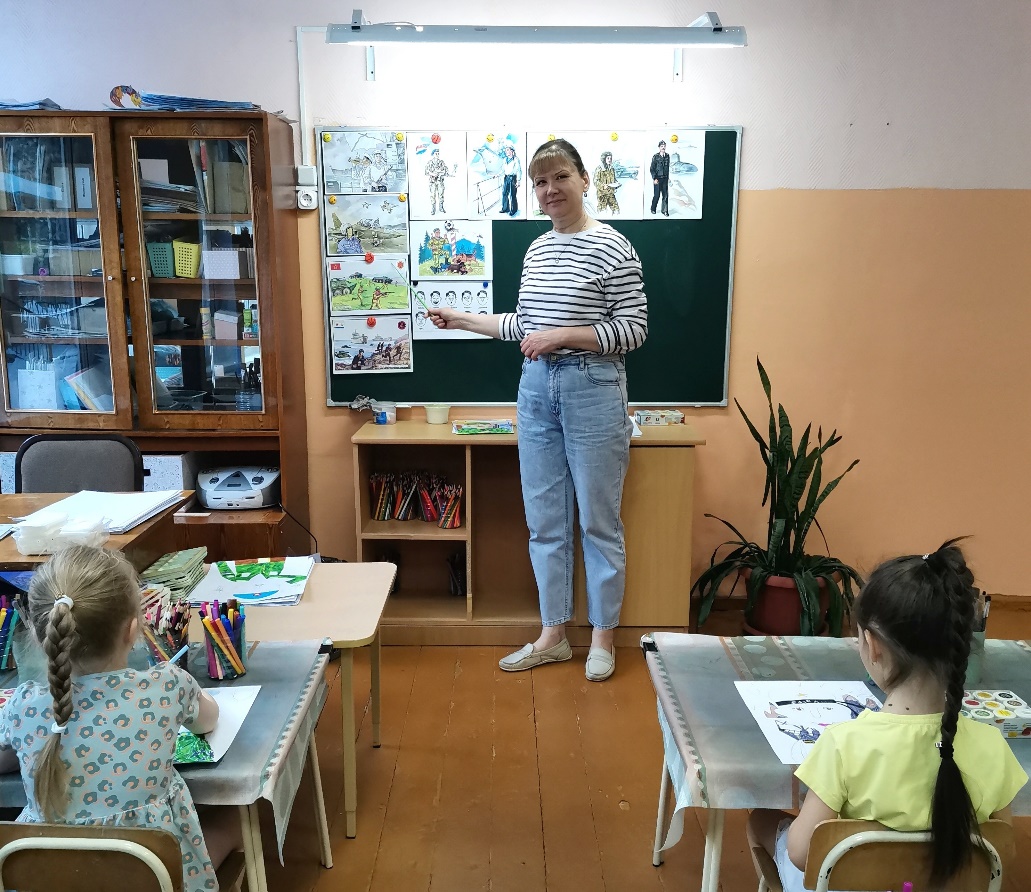 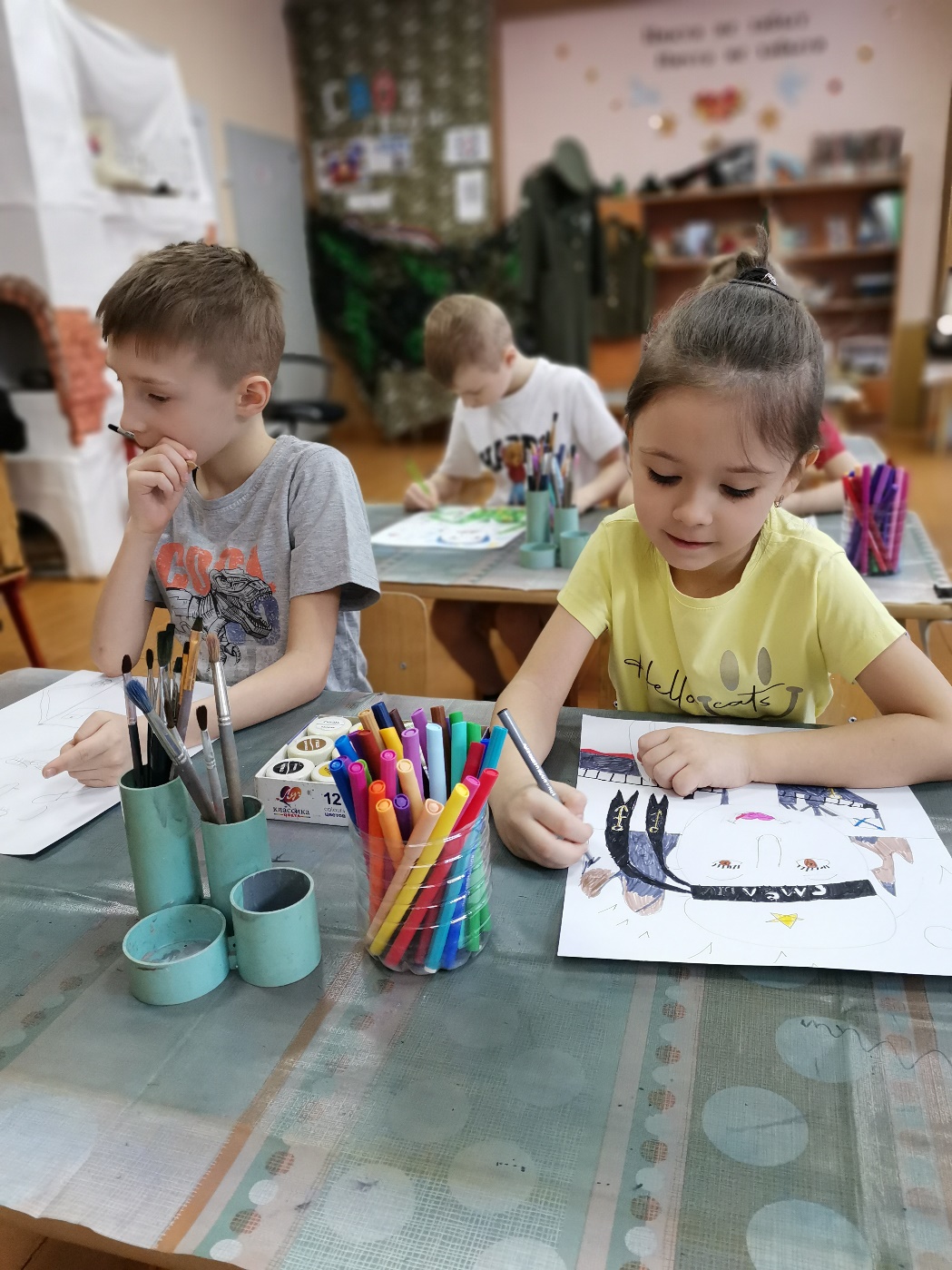 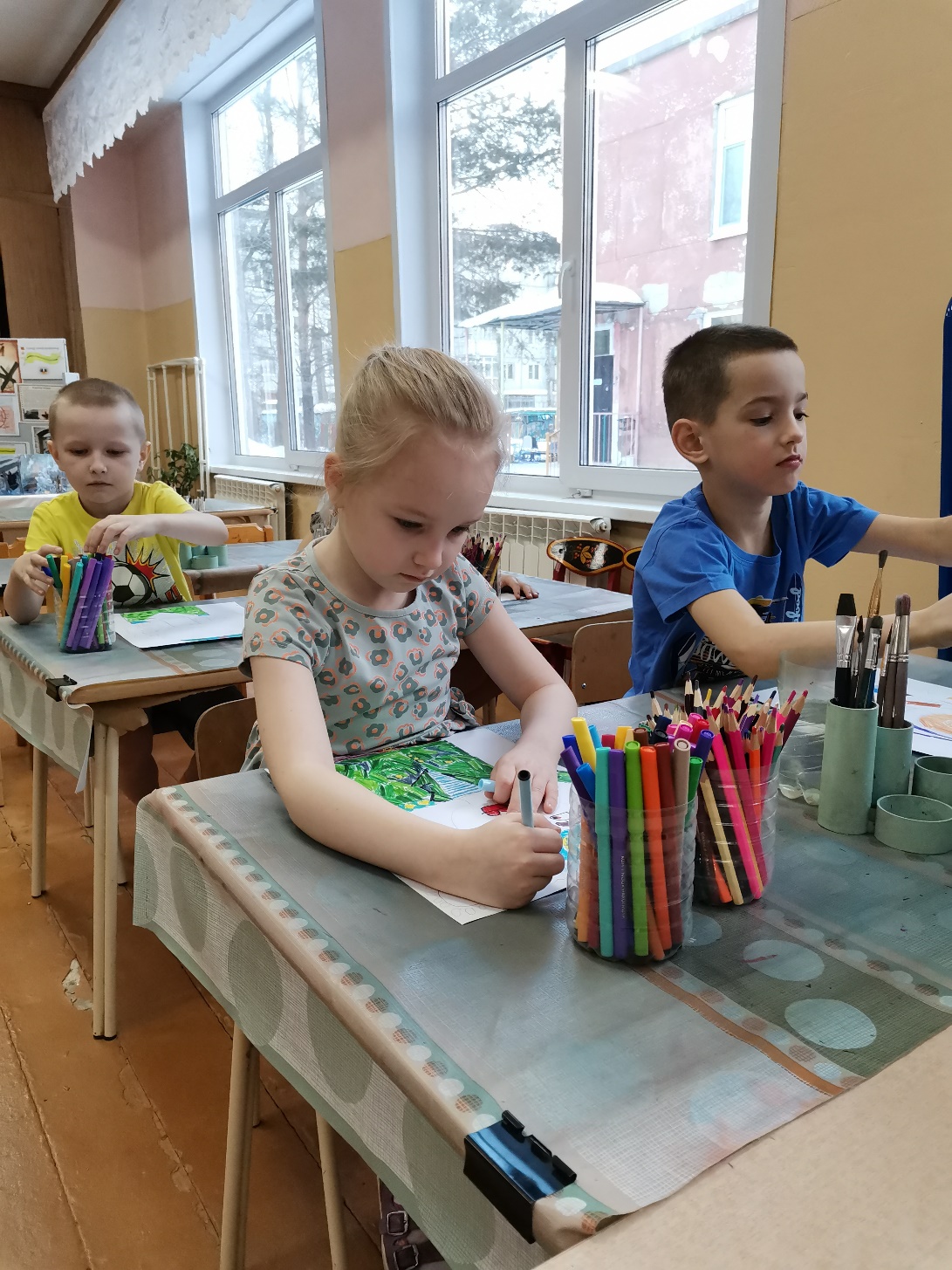 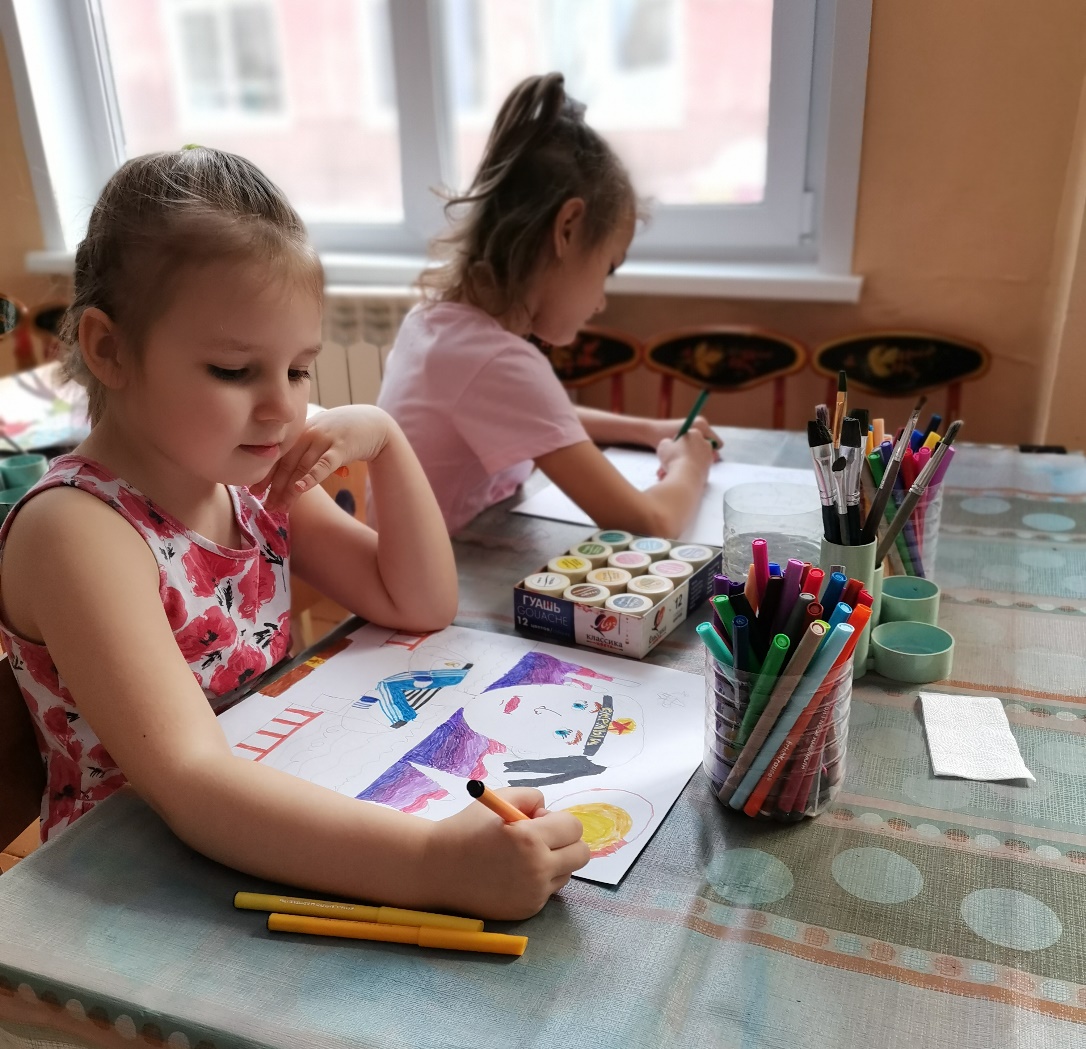 